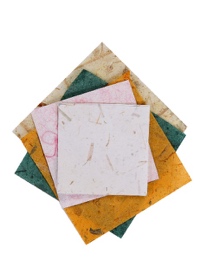 Paper Touch17 Nisan-28 Nisan 2018Kıbrıs Kağıt Sanatcıları Derneği 2. Yıl SergisiBaşvuru FormuSon başvuru tarihi: 15 Ocak 2018A Sanatçı BilgileriAdı ve Soyadı:Adres:Ülke:E-posta:Web sitesi:Tel:Mobil:B Eser Bilgileri:1 Tema :Tarih:					Boyutlar:				malzeme:2 Tema:Tarih:					Boyutlar:				malzeme:3 Tema:Tarih:					Boyutlar:				malzeme:Lütfen çalışmalarınız çerçeve içerisinde ise, veya farklı bir asma sistemleri varsa, veya nasıl yerleştirilmesi gerektiklerini detaylı bir biçimde yazınız.C Göndereceğiniz eser görsellerinin, kalitesinin yüksek çözünürlü olması ve bununla birlikte ayni mail içerisinde altta vermiş olduğumuz E-posta adresine göndermeniz gerekmektedir. D Sanatçı beyanı ve kısa CV (160 kelime)Lütfen en geç 15 Ocak 2018 tarihine kadar başvuru formunu ve diğer dokümanlarınızı (C ve D)E-Posta: kksd.cyp@gmail.com gönderiniz.İşleri Juri tarafından Kabul edilen sanatçılara 30 Ocak 2018 tarihine kadar email yoluyla haber verilecektir. Dikkate alınması gereken hususlar: seçilen işlerin 15 Mart 2018 tarihine kadar verilecek adrese gönderilmelidir.“Paper Touch” Sergisinin Juri üyeleri: Kadir Kaba (Fotoğrafçı), Emin Çizenel (Sanatçı), Daniela Todorova (Amateras Kuruluşu Sanat Direktörü), Helene Tschacher (IAPMA Geçmiş Başkanıve web editorü), Dr. Esra Plümer Bardak (Bağımsız Küratör ve Sanat Yöneticisi)Saygılarımla,İsmet Tatar, BaşkanKKSDLefkoşa Kıbrıs